Empfehlungsliste Kinderbücher zum Projekt „Leinen los!“  Workshop am 27.09.2017 um 17.00 Uhr mit Dr. Christoph Jantzen, Universität Hamburg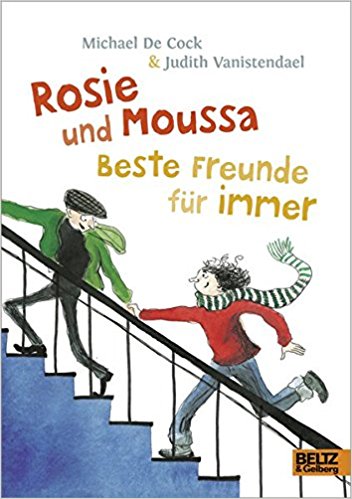 Michael De Cock 

Reihe von Rosie und MoussaBand 1 	Rosie und MoussaBand 2 	Rosie und Moussa 	Der Brief von PapaBand 3 	Rosie und Moussa 	Beste Freunde für immerAb 7
Annegert Fuchshuber
Karlinchen: Ein Kind auf der FluchtAnnette Betz Verlag, 2015, 6-7 JahreWer hilft einem Kind, das keine Heimat hat, das fremd ist und anders? Vielleicht die Steinbeißer oder die Nebelkrähen? Vielleicht die Seidenschwänze oder Schaffraffer? Märchenhaft und kindgerecht, engagiert und berührend erzählt Annegert Fuchshuber diese aktuelle Geschichte, zu der sie wunderschöne, ausdrucksvolle Bilder gemalt hat.Claude K. Dubois
Akim rennt
Moritz Verlag, 2016, 6-8 JahreIn Akims Dorf scheint der Krieg weit weg. Irgendwann erreicht er das Dorf am Kuma-Fluss doch: Akim wird von seiner Familie getrennt, ihr Haus zerstört. Eine unbekannte Frau nimmt sich des Jungen an. Dann aber kommen Soldaten und machen ihn zu ihrem Gefangenen. Irgendwann kann Akim fliehen: er rennt und rennt. Im Gebirge stößt er auf andere Flüchtlinge. Gemeinsam gelingt es ihnen, den Grenzfluss zu überqueren und ein Flüchtlingslager auf der anderen Seite zu erreichen. Und dort passiert ein großes Wunder: Er findet seine Mutter.Dies skizzenhafte Bilderbuch erzählt mit wenig Text, dafür aber in umso eindrücklicheren Bildern eine Geschichte, die das Schicksal so vieler Kinder dieser Welt zeigt. Claude Dubois widmet das Buch ihrer Mutter, die während des 2. Weltkriegs auch ein verlorenes Kind war.Uticha Marmon
Mein Freund Salim
Magellan Verlag, 2015, 8 - 10 JahreObwohl Hannes und seine Schwester Tammi nicht immer ein Herz und eine Seele sind, halten die Geschwister zusammen, wenn es darauf ankommt. Zum Beispiel wenn eine Geisterbahn für das Schulfest gebaut werden soll. Oder wenn der Vogeljunge plötzlich in ihrem Leben auftaucht und alles durcheinanderwirbelt. Salim heißt er und spricht kein einziges Wort Deutsch. Aber das ist Hannes und Tammi egal, denn für sie steht fest: Freunde müssen nicht dieselbe Sprache sprechen, um einander verstehen zu können. Nach und nach erfahren die beiden, warum Salim immer ganz allein am Schulzaun steht. Sich manchmal in Schränken versteckt. Und warum er so fürchterliche Angst hat. Salim ist ein Flüchtling aus Syrien. Auf dem langen Weg nach Europa hat er das Allerwichtigste verloren: seine Familie.Susan Schädlich
Wenn Menschen flüchtenCarlsen, 2016, 8-12 JahreWarum verlassen so viele Menschen ihre Heimat? Woher kommen sie, wie organisieren sie die Flucht und was erleben sie dabei? Was erwartet sie in Europa und welche Probleme gibt es? Dieses Buch beantwortet mit sachlichen Informationen, mit Interviews, Erlebnisberichten, Begriffsklärungen und Karten viele Fragen und erklärt Kindern, warum sich zur Zeit so viel verändert und wer die Menschen sind, die nach Europa kommen. Ein wichtiges Buch, denn Information ist ein gutes Mittel gegen Intoleranz. In Zusammenarbeit mit Experten entstanden.Ursel Scheffler
Zafira - Ein Mädchen aus SyrienHase und Igel Verlag, 2016, 3.-4. KlasseDiese Lektüre bietet Kindern der 3. und 4. Jahrgangsstufe einen zweifachen Zugang zu einem allgegenwärtigen Thema: Die Rahmenhandlung spielt in einer Grundschulklasse und berichtet von der gelungenen Integration eines syrischen Mädchens, aber auch von Schwierigkeiten und Vorbehalten. Dagegen schildert die Binnenerzählung die Ursachen, Hintergründe und Stationen der Flucht nach Deutschland; auch grausame und bedrohliche Einzelheiten werden nicht verschwiegen, doch in einer Weise vorgetragen, die Kinder in diesem Alter nicht überfordert.Kathrin Rohmann
Apfelkuchen und Baklava oder Eine neue Heimat für LeilaBastei Lübbe (Boje), 2016, 10 - 12 JahreAls die 11-jährige Leila mit ihren Brüdern und der Mutter aus Syrien flieht, bleiben ihr Vater und ihre Großmutter zurück. Nur eine Walnuss aus dem Garten ihrer Oma hat Leila als Erinnerung bei sich. Es ist ein Stück Heimat, das sie mitnehmen kann. Umso schlimmer ist es für sie, als die Nuss eines Tages verschwunden ist. Max, auch 11 Jahre alt, ist in einer Kleinstadt in Niedersachsen aufgewachsen. Was es bedeutet, aus seiner Heimat fliehen zu müssen, begreift er zunächst nicht. Aber er mag Leila und möchte sie kennenlernen. Als er ihr geduldig bei der Suche nach ihrer Walnuss hilft, entwickelt sich eine Freundschaft, die alles überstehen kann.Peter Härtling
Djadi, Flüchtlingsjunge: Roman für Kinder und ErwachseneBeltz & Gelberg, 2017, 10 - 12 JahreDjadi ist elf, als er alleine aus Syrien flieht und in Frankfurt strandet. Niemand weiß, was er bei seiner Flucht über das Mittelmeer erlebt und was er verloren hat. Ganz allmählich lernt er der Wohngemeinschaft, die ihn aufgenommen hat, zu vertrauen. Ein berührender Roman voller Zuversicht, mit dem man in die verwundete Seele eines Kindes blickt.Djadi ist mutterseelenallein in Frankfurt, als ihn die Alten-WG von Jan und Dorothea aufnimmt und sich um den Jungen kümmert. Tag für Tag lernt er die neue Welt ein bisschen mehr kennen. Er lernt die Sprache, die Gewohnheiten seiner neuen »Familie« und sich in der Schule zu behaupten. Aber es ist die große innere Nähe und Freundschaft zu dem 75-jährigen Wladi, die Djadi hilft, mit seinen Ängsten zu leben. Ein poetischer und berührender Roman voller Zuversicht, mit dem man in die verwundete Seele eines Kindes blickt.Katrin Holle
Amani, sieh nicht zurück!neuDENKEN Media, 2016, für GrundschulkinderLange war es in Amanis Dorf sicher. Der Krieg war weit weg. Sie ging in die Schule und spielte mit ihrem Freund Binan Fußball. Doch irgendwann erreichte der Krieg ihr Dorf. Die Menschen hatten große Angst. Dann passierte etwas Furchtbares. Mitten in der Nacht wurde Amani von ihren Eltern geweckt. Sie musste aufstehen. Das Einzige, was sie mitnehmen durfte, war ihr Teddybär. Die Familie brach zu einer gefährlichen Flucht auf. Mit nur einem Ziel: Frieden.Resultierend aus dem Projekt „Crossing-Lifelines”, erstellten Schüler der Fachoberschule/Berufsoberschule Schwandorf und der Berufsschule Schwandorf ein berührendes Kinderbuch. Bei dem Projekt geht es darum, Jugendliche mit Migrationshintergrund mit deutschen Jugendlichen, Unternehmern aus der Umgebung und Fachleuten, wie zum Beispiel Lehrern und Sozialpädagogen, zusammenzubringen. Aus den Erlebnissen zehn geflüchteter Jugendlicher und zahlreichen Workshops ist mit Hilfe der Texterin Katrin Holle nun die Geschichte von Amani entstanden.Thema „Alle sind anders“:         Es gibt viele Bücher, die einzelne Unterschiede der Menschen zeigen und erklären, dass jeder trotzdem wichtig und wertvoll ist. Aber Bücher, die eine große Vielfalt an Menschen, die alle anders sind, zeigen, sind seltener.Heike Abidi
Dancing Girls (Bd. 1): Charlotte hat den Dreh rausCoppenrath, 2016, 8-10 JahreCharlotte liebt es, mit ihren Steppschuhen herumzuwirbeln und den Boden zum Beben zu bringen. Den Tanzworkshop an ihrer Schule kann sie kaum abwarten. Doch die drei anderen Mädchen im Kurs halten gar nichts vom Steppen: Emily steht auf Hip-Hop, Ida tanzt traumhaft Ballett und Yasmin kennt sich mit orientalischem Tanz aus. Was jetzt? In nur vier Tagen sollen sie gemeinsam beim Schulfest auftreten! Charlotte hat eine Idee, aber ob die anderen auch mitmachen?Dancing Girls (Bd. 2) – Ida springt über ihren SchattenCoppenrath, 2016, 8-10 JahreBallett bedeutet Ida einfach alles – darum kann sie es auch kaum erwarten, mit den anderen Dancing Girls einen neuen Tanz auszuprobieren, bei dem sie tolle Pirouetten drehen kann. Doch Emily, Charlotte und Yasmin wollen zuerst den neuen Probenraum renovieren. Super langweilig!, findet Ida. Und dann überzeugt Yasmin die anderen Mädchen auch noch von einem türkischen Hit, zu dem sie bei der Restaurant-Eröffnung ihrer Eltern auftreten sollen. Wie lahm ist das denn? Ida stellt auf stur und will nicht mehr mitmachen. Ist das das Aus für die Dancing Girls?Andreas Schlüter
Reihe: Fußball-HaieFISCHER KJB Verlag, ab 8 JahrenBand 1 erschien 2014, am 27. Juli 2017 erscheint Band 10 („Fußball-Haie – Freundschaft oder Sieg“)Fußball ist die beliebteste Sportart der Welt, und welcher Junge träumt nicht davon, seine eigene Mannschaft zu gründen? Ganz besonders, wenn es eine coole Mannschaft mit Biss sein soll - Fußball-Haie eben. Pedro ist der Jüngste in seinem Verein. Dass er wirklich gut ist, weiß niemand, denn er wird nie eingewechselt. Also sucht er sich selbst eine Mannschaft. Aber wo findet man den Dribbelkönig, den schnellsten Linksfuß und den besten Keeper? Pedro findet sie direkt vor seiner Haustür - und dort wartet auch ihr erster schwerer Gegner...Die neue Serie für die Götzes, Özils und Boatengs von morgen. Nur eines fragt man sich: Wieso sind bei all der sozialen Vielfalt keine Mädchen mit von der Partie?